Publicado en  el 22/07/2014 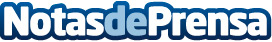 Las caras de ASIMOASIMO no visita Europa todos los veranos ni cada día tenemos la posibilidad de presenciar, en directo, los logros de los avances en desarrollo y aplicación de la tecnología robótica de Honda en el que es el robot humanoide más avanzado del mundo.Datos de contacto:HondaNota de prensa publicada en: https://www.notasdeprensa.es/las-caras-de-asimo_1 Categorias: Inteligencia Artificial y Robótica http://www.notasdeprensa.es